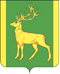 РОССИЙСКАЯ ФЕДЕРАЦИЯИРКУТСКАЯ ОБЛАСТЬАДМИНИСТРАЦИЯ МУНИЦИПАЛЬНОГО ОБРАЗОВАНИЯКУЙТУНСКИЙ РАЙОНП О С Т А Н О В Л Е Н И Е22 декабря 2021 г.                р.п. Куйтун                          № 1737-п      О внесении изменений в муниципальную программу «Поддержка социально ориентированных некоммерческих организаций на территории муниципального образования Куйтунский район на 2020-2023 годы», утвержденную постановлением администрации муниципального образования Куйтунский район от 4 октября 2019 года № 819-п    В соответствии со статьей 179 Бюджетного кодекса Российской Федерации, Федеральным законом от 06.10.2003 № 131-ФЗ «Об общих принципах организации местного самоуправления в Российской Федерации»,  Федеральным законом от 12.01.1996 № 7-ФЗ «О некоммерческих организациях», Федеральным законом от 19.05.1995 № 82-ФЗ «Об общественных объединениях», постановлением администрации муниципального образования Куйтунский̆ район от 18 апреля 2014 г. № 265-п «Об утверждении Порядка разработки, реализации и оценки эффективности реализации муниципальных программ муниципального образования Куйтунский̆ район», руководствуясь ст. ст. 37, 46 Устава муниципального образования Куйтунский район, администрация муниципального образования Куйтунский районП О С Т А Н О В Л Я Е Т:      1. Внести в муниципальную программу «Поддержка социально ориентированных некоммерческих организаций на территории муниципального образования Куйтунский район на 2020-2023 годы», утвержденную постановлением администрации муниципального образования Куйтунский район от 4 октября 2019 № 819 –п «Об утверждении муниципальной программы «Поддержка социально ориентированных некоммерческих организаций на территории муниципального образования Куйтунский район на 2020 -2022 годы» следующие изменения:	1.1. Паспорт муниципальной программы «Поддержка социально ориентированных некоммерческих организаций на территории муниципального образования Куйтунский район на 2020-2023 годы» изложить в новой редакции (Приложение 1).	1.2. Раздел 4 «Обьем и источники финансирования муниципальной программы» изложить в новой редакции (Приложение 2).2. Приложение 1 к муниципальной программе «Поддержка социально ориентированных некоммерческих организаций на территории муниципального образования Куйтунский район на 2020-2023 годы», «Система мероприятий программы» изложить в новой редакции. (Приложение 3). 2. Организационному отделу управления по правовым вопросам, работе с архивом и кадрами администрации муниципального образования Куйтунский район(Рябикова Т.А.):  - опубликовать настоящее постановление в газете «Вестник Куйтунский район»;       	- разместить постановление в сетевом издании «Официальный сайт муниципального образования Куйтунский район» в информационно - телекоммуникационной сети «Интернет» куйтунскийрайон.рф, внести информационную справку на сайте о внесении изменений;    - внести информационную справку в оригинал постановления администрации муниципального образования Куйтунский район от 4 октября 2019 года № 819- п о внесении изменений.3. Настоящее постановление вступает в силу с 01.01.2022 года.4. Контроль за исполнением настоящего постановления возложить на заместителя мэра по социальным вопросам администрации муниципального образования Куйтунский район Кравченко О.Э. Мэр муниципального образования Куйтунский район								            А.П. Мари Приложение 1  к постановлению администрации  муниципального образования Куйтунский район                                                                    22.12.2021 г.  № 1737-п Муниципальная программа «Поддержка социально ориентированных некоммерческих организаций на территории муниципального образования Куйтунский район на 2020-2023 годы» 1.Паспорт муниципальной программы«Поддержка социально ориентированных некоммерческих организаций на территории муниципального образования Куйтунский район на 2020-2023 годы»Приложение 2  к постановлению администрации  муниципального  образования Куйтунский район                                                                    22.12.2021 г. № 1737-п  «4. Объем и источники финансирования муниципальной программыФинансирование мероприятий Программы осуществляется за счет средств муниципального бюджета. Потребность в финансовых ресурсах на реализацию мероприятий Программы в 2020 - 2023 годах определена в объеме тыс. рублей, в том числе по годам:Объем финансирования мероприятий Программы за счет средств муниципального бюджета ежегодно уточняется, исходя из результатов выполнения Программы». Приложение 3 к постановлению администрации муниципального образования Куйтунский район «22» декабря 2021 г. №1737-пСистема мероприятий программы№ п/пНаименование характеристик муниципальной программыСодержание характеристик муниципальной программы1.Правовое основание разработки муниципальной программыФедеральный закон от 06.10.2003 № 131-ФЗ «Об общих принципах организации местного самоуправления в Российской Федерации»;Федеральный закон от 12.01.1996 № 7-ФЗ «О некоммерческих организациях»;Федеральный закон от 19.05.1995 № 82-ФЗ «Об общественных объединениях»;Концепция долгосрочного социально-экономического развития Российской Федерации на период до 2020 года, утверждённая распоряжением Правительства Российской Федерации от 17.11.2008 № 1662-р;Закон Иркутской области от 08.06.2011 № 37-ОЗ «Об областной государственной поддержке социально ориентированных некоммерческих организаций»;Постановление администрации муниципального образования Куйтунский район от 18 апреля 2014 г. № 265-п «Об утверждении Порядка разработки, реализации и оценки эффективности реализации муниципальных программ муниципального образования Куйтунский район».2.Ответственный исполнитель муниципальной программыОрганизационный отдел управления по правовым вопросам, работе с архивом и кадрами администрации муниципального образования Куйтунский район3.Соисполнители муниципальной программыЭкономическое управление администрации муниципального образования Куйтунский районКМУ «КУМИ по Куйтунскому району»4.Цель муниципальной программыПоддержка деятельности социально ориентированных некоммерческих организаций, осуществляющих деятельность на территории Куйтунского района5.Задачи муниципальной программы-создание благоприятных условий для деятельности социально ориентированных некоммерческих организаций Куйтунского района посредством оказания финансовой и консультационной поддержки социально ориентированным некоммерческим организациям района;-выявление и поддержка социально значимых инициатив общественных объединений Куйтунского района6.Подпрограммы муниципальной программы-7.Сроки реализации муниципальной программы2020-2023 годы8.Объем и источники финансирования муниципальной программыФинансирование муниципальной программы обеспечивается за счет средств районного бюджета и составляет 156 тыс. рублей, в том числе по годам:2020 год - 0 рублей;2021 год - 0 рублей;2022 год -100  тыс рублей.2023 год – 28 тыс.рублей.9.Ожидаемые результаты реализации муниципальной программы1) Увеличение количества социально ориентированных некоммерческих организаций , предприятий зарегистрированных и осуществляющих сою деятельность на территории муниципального образования, включенных в реестр социально ориентированных некоммерческих организаций , в том числе по годам:2020г. - 16 шт.; 2021г. - 20 шт.; 2022г. - 22 шт.; 2023г. 24 шт.2) увеличение количества размещенной информации о деятельности общественных объединений и организаций на информационном сайте , в том числе по годам:2020г. -  60 % ; 2021г. -  70 %; 2022г. -  85%; 2023г. - 95%.3) увеличение количества проведенных в муниципальном образовании публичных мероприятий с участием социально ориентированных некоммерческих организаций :2020г. - 6 шт.; 2021г. - 8 шт.; 2022г. - 9 шт.; 2023г. - 10 шт.Источник финансированияВсего2020 год2021 год2022 год2023 годМуниципальный бюджет128 00000100 00028  000N п/пНаименование основных мероприятийОтветственный исполнитель и соисполнителиПериод реализацииИсточники финансированияОбъем фи- нансирова- ния всего, тыс. руб.в том числе по годамв том числе по годамв том числе по годамв том числе по годамСвязь с показателем и результативности программыN п/пНаименование основных мероприятийОтветственный исполнитель и соисполнителиПериод реализацииИсточники финансированияОбъем фи- нансирова- ния всего, тыс. руб.2020 год2021 год2022 год2023 год12345678910	1110	111Создание раздела на официальном сайте администрации муниципального образования Куйтунский район , на- правленого на освещение вопросов развития и поддержки социально ориентированных некомерче- ских организацийОрганизационный отдел управления по правовым вопросам, работе с архивом и кадрами администрации муниципального образования Куй- тунский район1 кв.2021Всего:0,00,00,00,00,011Создание раздела на официальном сайте администрации муниципального образования Куйтунский район , на- правленого на освещение вопросов развития и поддержки социально ориентированных некомерче- ских организацийОрганизационный отдел управления по правовым вопросам, работе с архивом и кадрами администрации муниципального образования Куй- тунский район1 кв.2021Областной0,00,00,00,00,011Создание раздела на официальном сайте администрации муниципального образования Куйтунский район , на- правленого на освещение вопросов развития и поддержки социально ориентированных некомерче- ских организацийОрганизационный отдел управления по правовым вопросам, работе с архивом и кадрами администрации муниципального образования Куй- тунский район1 кв.2021Районный0,00,00,00,00,011Создание раздела на официальном сайте администрации муниципального образования Куйтунский район , на- правленого на освещение вопросов развития и поддержки социально ориентированных некомерче- ских организацийОрганизационный отдел управления по правовым вопросам, работе с архивом и кадрами администрации муниципального образования Куй- тунский район1 кв.2021Иные источники0,00,00,00,00,012Ведение реестра социально- ориентированных некоммерческих организаций , которым осуществляют свою деятельность на территории районаОрганизацион- н ы й отдел управления по правовым вопросам, работе с архивом и кадрами администрации муниципального образования Куй- тунский район2020-2023Всего:0,00,00,00,00,012Ведение реестра социально- ориентированных некоммерческих организаций , которым осуществляют свою деятельность на территории районаОрганизацион- н ы й отдел управления по правовым вопросам, работе с архивом и кадрами администрации муниципального образования Куй- тунский район2020-2023Областной0,00,00,00,00,012Ведение реестра социально- ориентированных некоммерческих организаций , которым осуществляют свою деятельность на территории районаОрганизацион- н ы й отдел управления по правовым вопросам, работе с архивом и кадрами администрации муниципального образования Куй- тунский район2020-2023Районный0,00,00,00,00,012Ведение реестра социально- ориентированных некоммерческих организаций , которым осуществляют свою деятельность на территории районаОрганизацион- н ы й отдел управления по правовым вопросам, работе с архивом и кадрами администрации муниципального образования Куй- тунский район2020-2023Иные источники0,00,00,00,00,013Координация взаимодействия социально-ориентированных некоммерческих организаций со структурными подразделениями администрации районаОрганизацион- н ы й отдел управления по правовым вопросам, работе с архивом и кадрами администрации муниципального образования Куй- тунский район2020-2023Всего:0,00,00,00,00,013Координация взаимодействия социально-ориентированных некоммерческих организаций со структурными подразделениями администрации районаОрганизацион- н ы й отдел управления по правовым вопросам, работе с архивом и кадрами администрации муниципального образования Куй- тунский район2020-2023Областной0,00,00,00,00,013Координация взаимодействия социально-ориентированных некоммерческих организаций со структурными подразделениями администрации районаОрганизацион- н ы й отдел управления по правовым вопросам, работе с архивом и кадрами администрации муниципального образования Куй- тунский район2020-2023Районный0,00,00,00,00,013Координация взаимодействия социально-ориентированных некоммерческих организаций со структурными подразделениями администрации районаОрганизацион- н ы й отдел управления по правовым вопросам, работе с архивом и кадрами администрации муниципального образования Куй- тунский район2020-2023Иные источники0,00,00,00,00,014Разработка и утверждение муниципальных правовых актов по оказанию информационной и консультативной поддержке социально ориентированным некоммерческим организациямОрганизацион- н ы й отдел управления по правовым вопросам, работе с архивом и кадрами администрации муниципального образования Куй- тунский район1 кв.2021Всего:0,00,00,00,00,014Разработка и утверждение муниципальных правовых актов по оказанию информационной и консультативной поддержке социально ориентированным некоммерческим организациямОрганизацион- н ы й отдел управления по правовым вопросам, работе с архивом и кадрами администрации муниципального образования Куй- тунский район1 кв.2021Областной0,00,00,00,00,014Разработка и утверждение муниципальных правовых актов по оказанию информационной и консультативной поддержке социально ориентированным некоммерческим организациямОрганизацион- н ы й отдел управления по правовым вопросам, работе с архивом и кадрами администрации муниципального образования Куй- тунский район1 кв.2021Районный0,00,00,020,00,014Разработка и утверждение муниципальных правовых актов по оказанию информационной и консультативной поддержке социально ориентированным некоммерческим организациямОрганизацион- н ы й отдел управления по правовым вопросам, работе с архивом и кадрами администрации муниципального образования Куй- тунский район1 кв.2021Иные источники0,00,00,00,00,015.Оказание информационной и консультационной поддержки социально ориентированных некоммерческих организацийОрганизацион- н ы й отдел управления по правовым вопросам, работе с архивом и кадрами администрации муниципального образования Куй- тунский район2021-2023Всего:0,00,00,00,00,015.Оказание информационной и консультационной поддержки социально ориентированных некоммерческих организацийОрганизацион- н ы й отдел управления по правовым вопросам, работе с архивом и кадрами администрации муниципального образования Куй- тунский район2021-2023Областной0,00,00,00,00,015.Оказание информационной и консультационной поддержки социально ориентированных некоммерческих организацийОрганизацион- н ы й отдел управления по правовым вопросам, работе с архивом и кадрами администрации муниципального образования Куй- тунский район2021-2023Районный0,00,00,00,00,015.Оказание информационной и консультационной поддержки социально ориентированных некоммерческих организацийОрганизацион- н ы й отдел управления по правовым вопросам, работе с архивом и кадрами администрации муниципального образования Куй- тунский район2021-2023Иные источники0,00,00,00,00,016.Сбор информации о потребностях в обучении и в повышении квалификации работников и добровольце социально ориентированных не коммерческих организацийОрганизацион- н ы й отдел управления по правовым вопросам, работе с архивом и кадрами администрации муниципального образования Куй- тунский район2021-2023Всего:0,00,00,00,00,06.Сбор информации о потребностях в обучении и в повышении квалификации работников и добровольце социально ориентированных не коммерческих организацийОрганизацион- н ы й отдел управления по правовым вопросам, работе с архивом и кадрами администрации муниципального образования Куй- тунский район2021-2023Областной0,00,00,00,00,06.Сбор информации о потребностях в обучении и в повышении квалификации работников и добровольце социально ориентированных не коммерческих организацийОрганизацион- н ы й отдел управления по правовым вопросам, работе с архивом и кадрами администрации муниципального образования Куй- тунский район2021-2023Районный0,00,00,00,00,06.Сбор информации о потребностях в обучении и в повышении квалификации работников и добровольце социально ориентированных не коммерческих организацийОрганизацион- н ы й отдел управления по правовым вопросам, работе с архивом и кадрами администрации муниципального образования Куй- тунский район2021-2023Иные источники0,00,00,00,00,07.Организация подготовки, переподготовки и повышения квалификации работников и добровольцев социально ориентированных некомерческих организхацийОрганизацион- н ы й отдел управления по правовым вопросам, работе с архивом и кадрами администрации муниципального образования Куй- тунский район2021-2023Всего:0,00,00,00,00,07.Организация подготовки, переподготовки и повышения квалификации работников и добровольцев социально ориентированных некомерческих организхацийОрганизацион- н ы й отдел управления по правовым вопросам, работе с архивом и кадрами администрации муниципального образования Куй- тунский район2021-2023Областной0,00,00,00,00,07.Организация подготовки, переподготовки и повышения квалификации работников и добровольцев социально ориентированных некомерческих организхацийОрганизацион- н ы й отдел управления по правовым вопросам, работе с архивом и кадрами администрации муниципального образования Куй- тунский район2021-2023Районный0,00,00,00,00,07.Организация подготовки, переподготовки и повышения квалификации работников и добровольцев социально ориентированных некомерческих организхацийОрганизацион- н ы й отдел управления по правовым вопросам, работе с архивом и кадрами администрации муниципального образования Куй- тунский район2021-2023Иные источники0,00,00,00,00,08.Разработка и утверждение муниципальных правовых актов по предоставлению безвозмездных субсидий социально ориентированным некоммерческим организациямОрганизацион- н ы й отдел управления по правовым вопросам, работе с архивом и кадрами администрации муниципального образования Куй- тунский район1 полугодие2021Всего:0,00,00,00,00,08.Разработка и утверждение муниципальных правовых актов по предоставлению безвозмездных субсидий социально ориентированным некоммерческим организациямОрганизацион- н ы й отдел управления по правовым вопросам, работе с архивом и кадрами администрации муниципального образования Куй- тунский район1 полугодие2021Областной0,00,00,00,00,08.Разработка и утверждение муниципальных правовых актов по предоставлению безвозмездных субсидий социально ориентированным некоммерческим организациямОрганизацион- н ы й отдел управления по правовым вопросам, работе с архивом и кадрами администрации муниципального образования Куй- тунский район1 полугодие2021Районный0,00,00,00,00,08.Разработка и утверждение муниципальных правовых актов по предоставлению безвозмездных субсидий социально ориентированным некоммерческим организациямОрганизацион- н ы й отдел управления по правовым вопросам, работе с архивом и кадрами администрации муниципального образования Куй- тунский район1 полугодие2021Иные источники0,00,00,00,00,09.Предоставление субсидий социально ориентированным некоммерческим организациямЭкономическое управление администрации муниципального образования Куйтунский район2022-2023Всего:128,000,00,0100,028,09.Предоставление субсидий социально ориентированным некоммерческим организациямЭкономическое управление администрации муниципального образования Куйтунский район2022-2023Областной0,00,00,00,00,09.Предоставление субсидий социально ориентированным некоммерческим организациямЭкономическое управление администрации муниципального образования Куйтунский район2022-2023Районный128,000,00,0100,028,09.Предоставление субсидий социально ориентированным некоммерческим организациямЭкономическое управление администрации муниципального образования Куйтунский район2022-2023Иные источники0,00,00,00,00,010.Мониторинг деятельности социально ориентированных некоммерческих организаций, подучивших финансовую поддержку в рамках муниципальной программыЭкономическое управление администрации муниципального образования Куйтунский районАдминистрация муниципального образования2022-2023Всего:0,00,00,00,00,010.Мониторинг деятельности социально ориентированных некоммерческих организаций, подучивших финансовую поддержку в рамках муниципальной программыЭкономическое управление администрации муниципального образования Куйтунский районАдминистрация муниципального образования2022-2023Областной0,00,00,00,00,010.Мониторинг деятельности социально ориентированных некоммерческих организаций, подучивших финансовую поддержку в рамках муниципальной программыЭкономическое управление администрации муниципального образования Куйтунский районАдминистрация муниципального образования2022-2023Районный0,00,00,00,00,010.Мониторинг деятельности социально ориентированных некоммерческих организаций, подучивших финансовую поддержку в рамках муниципальной программыЭкономическое управление администрации муниципального образования Куйтунский районАдминистрация муниципального образования2022-2023Иные источники0,00,00,00,00,011Предоставление транспорта, находящегося в муниципальной собственности для поездки вЭкономическое управление администрации муниципального образования Куйтунский районАдминистрация муниципального образования2020-2023Всего:0,00,00,00,00,0111Предоставление транспорта, находящегося в муниципальной собственности для поездки вЭкономическое управление администрации муниципального образования Куйтунский районАдминистрация муниципального образования2020-2023Областной0,00,00,00,00,0111Предоставление транспорта, находящегося в муниципальной собственности для поездки вЭкономическое управление администрации муниципального образования Куйтунский районАдминистрация муниципального образования2020-2023Районный0,00,00,00,00,01г. Иркутск на совещания, конференции и т.п.Куйтунский районИные источники0,00,00,00,00,012.Бесплатное размещение информационных материалов о деятельности социально-ориентированных некоммерческих организаций вгазете «Вестник Куйтунского района»Организационный отдел управления по правовым вопросам, работе с архивом и кадрами администрации муниципального образования Куйтунский район2021-2023Всего:0,00,00,00,00,0112.Бесплатное размещение информационных материалов о деятельности социально-ориентированных некоммерческих организаций вгазете «Вестник Куйтунского района»Организационный отдел управления по правовым вопросам, работе с архивом и кадрами администрации муниципального образования Куйтунский район2021-2023Областной0,00,00,00,00,0112.Бесплатное размещение информационных материалов о деятельности социально-ориентированных некоммерческих организаций вгазете «Вестник Куйтунского района»Организационный отдел управления по правовым вопросам, работе с архивом и кадрами администрации муниципального образования Куйтунский район2021-2023Районный0,00,00,00,00,0112.Бесплатное размещение информационных материалов о деятельности социально-ориентированных некоммерческих организаций вгазете «Вестник Куйтунского района»Организационный отдел управления по правовым вопросам, работе с архивом и кадрами администрации муниципального образования Куйтунский район2021-2023Иные источники0,00,00,00,00,0113Формирование перечня муниципального имущества, которое может быть передано во владение и (или) пользование социально ориентированных некоммерческим организациямМКУ «КУМИ по Куйтунскому району»2021Всего:0,00,00,00,00,013Формирование перечня муниципального имущества, которое может быть передано во владение и (или) пользование социально ориентированных некоммерческим организациямМКУ «КУМИ по Куйтунскому району»2021Областной0,00,00,00,00,013Формирование перечня муниципального имущества, которое может быть передано во владение и (или) пользование социально ориентированных некоммерческим организациямМКУ «КУМИ по Куйтунскому району»2021Районный0,00,00,00,00,013Формирование перечня муниципального имущества, которое может быть передано во владение и (или) пользование социально ориентированных некоммерческим организациямМКУ «КУМИ по Куйтунскому району»2021Иные источники0,00,00,00,00,014Разработка и утверждение нормативных правовых актов определяющих - формы имущественной поддержки социально ориентированных не- МКУ «КУМИ коммерческих органи- по Куйтунскому заций,	району»- условия получения имущественной поддержки социально ори- ентированых некомер- ческими организациямиРазработка и утверждение нормативных правовых актов определяющих - формы имущественной поддержки социально ориентированных не- МКУ «КУМИ коммерческих органи- по Куйтунскому заций,	району»- условия получения имущественной поддержки социально ори- ентированых некомер- ческими организациями2021Всего:0,00,00,00,00,014Разработка и утверждение нормативных правовых актов определяющих - формы имущественной поддержки социально ориентированных не- МКУ «КУМИ коммерческих органи- по Куйтунскому заций,	району»- условия получения имущественной поддержки социально ори- ентированых некомер- ческими организациямиРазработка и утверждение нормативных правовых актов определяющих - формы имущественной поддержки социально ориентированных не- МКУ «КУМИ коммерческих органи- по Куйтунскому заций,	району»- условия получения имущественной поддержки социально ори- ентированых некомер- ческими организациями2021Областной0,00,00,00,00,014Разработка и утверждение нормативных правовых актов определяющих - формы имущественной поддержки социально ориентированных не- МКУ «КУМИ коммерческих органи- по Куйтунскому заций,	району»- условия получения имущественной поддержки социально ори- ентированых некомер- ческими организациямиРазработка и утверждение нормативных правовых актов определяющих - формы имущественной поддержки социально ориентированных не- МКУ «КУМИ коммерческих органи- по Куйтунскому заций,	району»- условия получения имущественной поддержки социально ори- ентированых некомер- ческими организациями2021Районный0,00,00,00,00,014Разработка и утверждение нормативных правовых актов определяющих - формы имущественной поддержки социально ориентированных не- МКУ «КУМИ коммерческих органи- по Куйтунскому заций,	району»- условия получения имущественной поддержки социально ори- ентированых некомер- ческими организациямиРазработка и утверждение нормативных правовых актов определяющих - формы имущественной поддержки социально ориентированных не- МКУ «КУМИ коммерческих органи- по Куйтунскому заций,	району»- условия получения имущественной поддержки социально ори- ентированых некомер- ческими организациями2021Иные источники0,00,00,00,00,015.Предоставление имущественной поддержки социально ориентированным некоммерческим организациямМКУ «КУМИ по Куйтунскому району»2021-2023Всего:0,00,00,00,00,015.Предоставление имущественной поддержки социально ориентированным некоммерческим организациямМКУ «КУМИ по Куйтунскому району»2021-2023Областной0,00,00,00,00,015.Предоставление имущественной поддержки социально ориентированным некоммерческим организациямМКУ «КУМИ по Куйтунскому району»2021-2023Районный0,00,00,00,00,015.Предоставление имущественной поддержки социально ориентированным некоммерческим организациямМКУ «КУМИ по Куйтунскому району»2021-2023Иные источники0,00,00,00,00,016.Мониторинг за деятельностью социально ориентированных некоммерческих организаций получивших имущественную поддержкуМКУ «КУМИ по Куйтунскому району»2021-2023Всего:0,00,00,00,00,016.Мониторинг за деятельностью социально ориентированных некоммерческих организаций получивших имущественную поддержкуМКУ «КУМИ по Куйтунскому району»2021-2023Областной0,00,00,00,00,016.Мониторинг за деятельностью социально ориентированных некоммерческих организаций получивших имущественную поддержкуМКУ «КУМИ по Куйтунскому району»2021-2023Районный0,00,00,00,00,016.Мониторинг за деятельностью социально ориентированных некоммерческих организаций получивших имущественную поддержкуМКУ «КУМИ по Куйтунскому району»2021-2023Иные источники0,00,00,00,00,0Итого по подпрограмме, в том числе:Итого по подпрограмме, в том числе:Итого по подпрограмме, в том числе:Итого по подпрограмме, в том числе:128,00,00,0100,028,028,0областной бюджетобластной бюджетобластной бюджетобластной бюджет0,00,00,00,00,00,0районный бюджетрайонный бюджетрайонный бюджетрайонный бюджет128,00,00,0100,028,028,0иные источникииные источникииные источникииные источники0,00,00,00,00,00,0Справочно: капитальные расходыСправочно: капитальные расходыСправочно: капитальные расходыСправочно: капитальные расходы